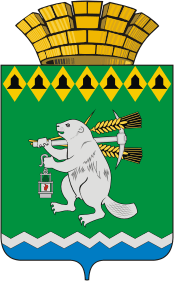 Администрация Артемовского городского округа ПОСТАНОВЛЕНИЕО внесении изменений в Положение о представлении гражданами, претендующими на замещение должностей муниципальной службы в органах местного самоуправления Артемовского городского округа, сведений о своих доходах, об имуществе и обязательствах имущественного характера, а также о доходах, об имуществе и обязательствах имущественного характера своих супруги (супруга) и несовершеннолетних детей и муниципальными служащими, замещающими должности муниципальной службы в органах местного самоуправления Артемовского городского округа, сведений о своих доходах, расходах, об имуществе и обязательствах имущественного характера, а также о доходах, расходах, об имуществе и обязательствах имущественного характера своих супруги (супруга) и несовершеннолетних детей»В целях приведения муниципального правового акта в соответствие с законодательством Российской Федерации и Свердловской области, в соответствии с Федеральным законом от 25 декабря 2008 года № 273-ФЗ «О противодействии коррупции», Указом Губернатора Свердловской области от 15.12.2020 № 700-УГ «О некоторых вопросах организации представления и приема сведений о доходах, расходах, об имуществе и обязательствах имущественного характера», принимая во внимание экспертное заключение Государственно-правового Департамента Губернатора Свердловской области и Правительства Свердловской области от 14.01.2022 № 16-ЭЗ, руководствуясь статьей 31 Устава Артемовского городского округа, ПОСТАНОВЛЯЮ:1. Внести в Положение о представлении гражданами, претендующими на замещение должностей муниципальной службы в органах местного самоуправления Артемовского городского округа, и муниципальными служащими, замещающими должности муниципальной службы в органах местного самоуправления Артемовского городского округа, сведений о доходах, об имуществе и обязательствах имущественного характера, утвержденное постановлением Администрации Артемовского городского округа от 05.02.2016 № 141-ПА, с изменениями, внесенными постановлениями Администрации Артемовского городского округа от 30.06.2016 № 740-ПА, от 31.01.2019 № 88-ПА, от 03.07.2020 № 647-ПА, от 29.10.2021 № 935-ПА (далее - Положение), следующие изменения:1) в пункте 1 слов «(далее – гражданин)» исключить;2) часть вторую пункта 2 после слов «включенную в соответствующий Перечень» дополнить словами «(далее – гражданин)»;3) в пункте 3 слова «сведения о доходах, об имуществе и обязательствах имущественного характера и сведения о расходах» заменить словами «сведения о доходах, расходах, об имуществе и обязательствах имущественного характера»;4) в пункте 7.1 слова «Граждане представляют» заменить словами «Гражданин и кандидат на должность, предусмотренную перечнем, представляют»;5) часть первую пункта 12 после слов «сведений о доходах, расходах, об имуществе и обязательствах имущественного характера» дополнить словами «своих супруги (супруга) и несовершеннолетних детей»;6) часть первую пункта 12 дополнить предложением следующего содержания «Непредставление муниципальным служащим сведений о своих доходах, расходах, об имуществе и обязательствах имущественного характера, а также о доходах, расходах, об имуществе и обязательствах имущественного характера своих супруги (супруга) и несовершеннолетних детей в случае, если предоставление таких сведений обязательно, либо представление заведомо недостоверных или неполных сведений является правонарушением, влекущим увольнение муниципального служащего с муниципальной службы.»;дополнить Положение пунктом 14 следующего содержания:«14. Сведения о доходах, расходах, об имуществе и обязательствах имущественного характера размещаются в информационно-телекоммуникационной сети «Интернет» на официальных сайтах органов местного самоуправления Артемовского городского округа (далее - официальный сайт), а в случае отсутствия этих сведений на официальном сайте предоставляются для опубликования общероссийским средствам массовой информации по их запросам.Порядок размещения сведений о доходах, расходах, об имуществе и обязательствах имущественного характера муниципальных служащих на официальном сайте и предоставления этих сведений общероссийским средствам массовой информации для опубликования утверждается нормативным правовым актом органа местного самоуправления Артемовского городского округа.».2. Руководителям отраслевых, функциональных и территориальных органов Администрации Артемовского городского округа, органов местного самоуправления Артемовского городского округа ознакомить муниципальных служащих, замещающих должности муниципальной службы в соответствующем отраслевом (функциональном, территориальном) органе Администрации Артемовского городского округа, органе местного самоуправления Артемовского городского округа, с настоящим постановлением под подпись.3. Ведущему специалисту отдела организации и обеспечения деятельности Администрации Артемовского городского округа                  Черниковой Н.А. ознакомить муниципальных служащих, замещающих должности муниципальной службы в Администрации Артемовского городского округа, руководителей отраслевых, функциональных и территориальных органов Администрации Артемовского городского округа, органов местного самоуправления Артемовского городского округа, представителем нанимателя (работодателем) которых является глава Артемовского городского округа, с настоящим постановлением под подпись.4. Постановление опубликовать в газете «Артемовский рабочий», разместить на Официальном портале правовой информации Артемовского городского округа (www.артемовский-право.рф) и официальном сайте Артемовского городского округа в информационно-телекоммуникационной сети «Интернет» (www.artemovsky66.ru).7. Контроль за исполнением постановления оставляю за собой.Глава Артемовского городского округа 		                    К.М. Трофимов